Population: Geriatric patients, specifically those with history of strokeWHY: As patients age, their bodies are naturally in a generalized state of decline that often results in a variety of health conditions resulting from impairments across multiple systems.1 Common areas of concern are: multiple comorbidities, cognitive impairment, frailty, disability, malnutrition, impaired homeostasis, chronic inflammation, and sarcopenia, all of which have been found to have significant impacts on QoL and survival rates of elderly populations.1,2 In addition to the inherent health risks and state of decline that is present in aging patients, patients with a history of chronic stroke are at an increased risk of additional complications such as Deep Vein Thrombosis (DVT), Pulmonary Embolism (PE), sedentary lifestyles/physical inactivity, cognitive impairments, reduced quality of life (QoL), and mood changes such as depression.3–6 Patients with chronic stroke consistently have impaired mobility (85% have impaired gait velocity at 3 months and limited walking endurance after 1 year) resulting reduced mobility even when compared to sedentary adults.5,6 These mobility limitations amplify the impact of cognitive issues and decline in general wellness that can be seen in typical geriatric patients without a history of stroke, making them especially important to screen, assess, and intervene in order to reduce risk of further complications as much as possible.4Annual exam: Outcome Measures in Waiting Room: These are all patient-self report that can be filled out while the patients wait and then scored either by receptionist (if trained) or by therapist at beginning of visit. Subjective: Goal of this section is to be a more fluid conversation based on patient responses to each of these fields. Certain areas may be discussed at greater depth in some patients compared to others. (20-25 min total)Objective: (27-32 min total)Stroke Specific: These measures are more specific to patients with chronic stroke as they can be used to track progress and prognosis, identify new/emerging equipment needs, or additional risks/assistance needed. These can be assessed verbally (ex: “have you have any changes in ability to feel with hands or feet?” or “do you have any issues with vision, has it changed in last few months?”). Responses can be documented if no concerns or changes, and can be assessed further if indicated by change in patient presentation. (5-8 min)Resources and Referrals:	Nutrition:Information: Choose MyPlate – for Older Adults - https://www.choosemyplate.gov/older-adults National Institute on Aging - Smart Food Choices for Healthy Aging - https://www.nia.nih.gov/health/smart-food-choices-healthy-aging Based on the results of the Mini-Nutritional Short Form any additional questioning, and BMI calculations, it is possible that the patient could be identified as malnourished and underweight as this is common both in geriatric patients and patients with chronic stroke. Research has shown stroke patients can lose as many as. 45% of patients who have had a stroke lose more than 3 lbs in the months following their stroke.37 This in addition to common limitations in mobility, activity, difficulty with ADLs such as feeding, and increased sedentary lifestyles often lead to unhealthy or malnourished states.5,6,38 With malnutrition and frailty being significant markers for poor prognosis and death in these elderly patients, appropriate recommendations as well as referrals are important to make timely behavior changes.1 Referral to dietitian as needed for more specific/detailed diet guidance and intervention as well as possibly a speech therapist, social worker, mental health professional, or dentist, depending on the nature of the issue. Activity/Mobility:Information:Silver Sneakers programs - https://boomerbenefits.com/silver-sneakers-medicare/Balance Programs (Tai-Chi, Yoga, Matter of Balance, dance, etc.) - https://www.ncoa.org/healthy-aging/falls-prevention/falls-prevention-programs-for-older-adults-2/As described at length above, activity, mobility, and participation limitations are common in patients after a stroke. This puts already at-risk patients at an even greater risk of complications due to adoption of a sedentary lifestyle.5,6,19 Depending on limitations found during the examination through subjective reporting or functional measures, it is possible therapy for balance or gait training is indicated. Studies have consistently shown that consistent exercise improves functional outcomes after a stroke, making it all the more important to find something that works for these patients long-term.19 Therefore, evidence-based programs such as Tai-Chi or Matter of Balance can be great community resources for continued activity and exercise after completion of necessary therapy.39–42 More specific referrals can be made depending on geographic location and patient ability, but the goal is community engagement in a program that encourages continued activity. Possible referrals could include: PT, to address mobility/balance limitations that may be restricting activity; personal trainers, to guide activity if PT is not necessary; or DME provider, to advise/modify equipment if that is limiting factor.Social/Cognitive/Emotional:Information:Depression in Older Adults- https://www.helpguide.org/articles/depression/depression-in-older-adults.htmLocal Senior Center (provide opportunities for networking, social engagement, and activities)Emotional, psychological, and social well-being are important parts of healing, QoL, and general wellness that are commonly affected both in geriatric patients and also patients with chronic stroke. Post-Stroke depression has also been shown to be related to cognitive impairment such as attention, memory, visual perception and construction, and language, further highlighting it’s importance in recovery and QoL.4 Research has shown for a variety of interventions ranging from behavioral and cognitive therapy to continued exercise and strength training to be effective in reducing depressive symptoms later in life, making these promising routes of referral for these patients.43 Further referrals to counseling services, stroke support groups, Psychiatrist or Psychologist as indicated by questionnaires and subjective interviewing. Bibliography:1. 	Kane RL, Shamliyan T, Talley K, Pacala J. The association between geriatric syndromes and survival. J Am Geriatr Soc 2012;60(5):896-904. doi:10.1111/j.1532-5415.2012.03942.x.2. 	Ofori-Asenso R, Chin KL, Mazidi M, et al. Global Incidence of Frailty and Prefrailty Among Community-Dwelling Older Adults: A Systematic Review and Meta-analysis. JAMA Netw. Open 2019;2(8):e198398. doi:10.1001/jamanetworkopen.2019.8398.3. 	Lee S-G, Kim J-H, Choi I-S, Kim J-G. Deep vein thrombosis and pulmonary embolism in an ambulatory chronic stroke patient. Disabil Rehabil 2005;27(20):1253-1259. doi:10.1080/09638280500052930.4. 	Nakling AE, Aarsland D, Næss H, et al. Cognitive Deficits in Chronic Stroke Patients: Neuropsychological Assessment, Depression, and Self-Reports. Dement Geriatr Cogn Dis Extra 2017;7(2):283-296. doi:10.1159/000478851.5. 	Eng JJ, Tang P-F. Gait training strategies to optimize walking ability in people with stroke: a synthesis of the evidence. Expert Rev Neurother 2007;7(10):1417-1436. doi:10.1586/14737175.7.10.1417.6. 	Mayo NE, Wood-Dauphinee S, Ahmed S, et al. Disablement following stroke. Disabil Rehabil 1999;21(5-6):258-268. doi:10.1080/096382899297684.7. 	Kaiser MJ, Bauer JM, Ramsch C, et al. Validation of the Mini Nutritional Assessment short-form (MNA-SF): a practical tool for identification of nutritional status. J Nutr Health Aging 2009;13(9):782-788.8. 	DiMaria-Ghalili RA, Sobieski D, Amella EJ. Assessing Nutrition in Older Adults. The Hartford Institute for Geriatric Nursing, New York University Rory Meyers College of Nursing 2019;(9). Available at: https://consultgeri.org/try-this/general-assessment/issue-9. Accessed September 15, 2019.9. 	Rubenstein LZ, Harker JO, Salvà A, Guigoz Y, Vellas B. Screening for undernutrition in geriatric practice: developing the short-form mini-nutritional assessment (MNA-SF). J Gerontol A Biol Sci Med Sci 2001;56(6):M366-72. doi:10.1093/gerona/56.6.m366.10. 	Buysse DJ, Reynolds CF, Monk TH, Berman SR, Kupfer DJ. The Pittsburgh Sleep Quality Index: a new instrument for psychiatric practice and research. Psychiatry Res 1989;28(2):193-213. doi:10.1016/0165-1781(89)90047-4.11. 	Duss SB, Seiler A, Schmidt MH, et al. The role of sleep in recovery following ischemic stroke: A review of human and animal data. Neurobiol. Sleep Circadian Rhythms 2017;2:94-105. doi:10.1016/j.nbscr.2016.11.003.12. 	Siengsukon CF, Al-Dughmi M, Stevens S. Sleep health promotion: practical information for physical therapists. Phys Ther 2017;97(8):826-836. doi:10.1093/ptj/pzx057.13. 	Ekstrand E, Lexell J, Brogårdh C. Test-retest reliability of the Life Satisfaction Questionnaire (LiSat-11) and association between items in individuals with chronic stroke. J Rehabil Med 2018;50(8):713-718. doi:10.2340/16501977-2362.14. 	Visser-Meily A, Post M, van de Port I, van Heugten C, van den Bos T. Psychosocial functioning of spouses in the chronic phase after stroke: improvement or deterioration between 1 and 3 years after stroke? Patient Educ Couns 2008;73(1):153-158. doi:10.1016/j.pec.2008.03.011.15. 	Olsson IN, Runnamo R, Engfeldt P. Medication quality and quality of life in the elderly, a cohort study. Health Qual Life Outcomes 2011;9:95. doi:10.1186/1477-7525-9-95.16. 	Lam K, Kwan JSK, Wai Kwan C, et al. Factors Associated With the Trend of Physical and Chemical Restraint Use Among Long-Term Care Facility Residents in Hong Kong: Data From an 11-Year Observational Study. J Am Med Dir Assoc 2017;18(12):1043-1048. doi:10.1016/j.jamda.2017.06.018.17. 	Steinman MA, Landefeld CS, Rosenthal GE, Berthenthal D, Sen S, Kaboli PJ. Polypharmacy and prescribing quality in older people. J Am Geriatr Soc 2006;54(10):1516-1523. doi:10.1111/j.1532-5415.2006.00889.x.18. 	Smith EM, Shah AA. Screening for geriatric syndromes: falls, urinary/fecal incontinence, and osteoporosis. Clin Geriatr Med 2018;34(1):55-67. doi:10.1016/j.cger.2017.08.002.19. 	Billinger SA, Arena R, Bernhardt J, et al. Physical activity and exercise recommendations for stroke survivors: a statement for healthcare professionals from the American Heart Association/American Stroke Association. Stroke 2014;45(8):2532-2553. doi:10.1161/STR.0000000000000022.20. 	Morris DM, Kitchin EM, Clark DE. Strategies for optimizing nutrition and weight reduction in physical therapy practice: the evidence. Physiother Theory Pract 2009;25(5-6):408-423. doi:10.1080/09593980902835369.21. 	Dean E. Physical therapy in the 21st century (Part II): evidence-based practice within the context of evidence-informed practice. Physiother Theory Pract 2009;25(5-6):354-368. doi:10.1080/09593980902813416.22. 	Amarenco P, Goldstein LB, Sillesen H, et al. Coronary heart disease risk in patients with stroke or transient ischemic attack and no known coronary heart disease: findings from the Stroke Prevention by Aggressive Reduction in Cholesterol Levels (SPARCL) trial. Stroke 2010;41(3):426-430. doi:10.1161/STROKEAHA.109.564781.23. 	Bodner ME, Dean E. Advice as a smoking cessation strategy: a systematic review and implications for physical therapists. Physiother Theory Pract 2009;25(5-6):369-407. doi:10.1080/09593980903011887.24. 	Understanding Blood Pressure Readings | American Heart Association. Available at: https://www.heart.org/en/health-topics/high-blood-pressure/understanding-blood-pressure-readings. Accessed September 16, 2019.25. 	Basic Facts about Arrhythmias | Aging & Health A-Z | American Geriatrics Society | HealthInAging.org. Available at: https://www.healthinaging.org/a-z-topic/arrhythmias/basic-facts. Accessed September 16, 2019.26. 	Winter JE, MacInnis RJ, Wattanapenpaiboon N, Nowson CA. BMI and all-cause mortality in older adults: a meta-analysis. Am J Clin Nutr 2014;99(4):875-890. doi:10.3945/ajcn.113.068122.27. 	Chan JM, Rimm EB, Colditz GA, Stampfer MJ, Willett WC. Obesity, fat distribution, and weight gain as risk factors for clinical diabetes in men. Diabetes Care 1994;17(9):961-969. doi:10.2337/diacare.17.9.961.28. 	Yusuf S, Hawken S, Ounpuu S, et al. Obesity and the risk of myocardial infarction in 27,000 participants from 52 countries: a case-control study. The Lancet 2005;366(9497):1640-1649. doi:10.1016/S0140-6736(05)67663-5.29. 	English C, Hillier SL, Lynch EA. Circuit class therapy for improving mobility after stroke. Cochrane Database Syst Rev 2017;6:CD007513. doi:10.1002/14651858.CD007513.pub3.30. 	Andersson AG, Kamwendo K, Seiger A, Appelros P. How to identify potential fallers in a stroke unit: validity indexes of 4 test methods. J Rehabil Med 2006;38(3):186-191. doi:10.1080/16501970500478023.31. 	Flansbjer U-B, Holmbäck AM, Downham D, Patten C, Lexell J. Reliability of gait performance tests in men and women with hemiparesis after stroke. J Rehabil Med 2005;37(2):75-82. doi:10.1080/16501970410017215.32. 	Doğan A, Mengüllüoğlu M, Özgirgin N. Evaluation of the effect of ankle-foot orthosis use on balance and mobility in hemiparetic stroke patients. Disabil Rehabil 2011;33(15-16):1433-1439. doi:10.3109/09638288.2010.533243.33. 	Flansbjer U-B, Blom J, Brogårdh C. The reproducibility of Berg Balance Scale and the Single-leg Stance in chronic stroke and the relationship between the two tests. PM R 2012;4(3):165-170. doi:10.1016/j.pmrj.2011.11.004.34. 	Nasreddine ZS, Phillips NA, Bédirian V, et al. The Montreal Cognitive Assessment, MoCA: a brief screening tool for mild cognitive impairment. J Am Geriatr Soc 2005;53(4):695-699. doi:10.1111/j.1532-5415.2005.53221.x.35. 	Toglia J, Fitzgerald KA, O’Dell MW, Mastrogiovanni AR, Lin CD. The Mini-Mental State Examination and Montreal Cognitive Assessment in persons with mild subacute stroke: relationship to functional outcome. Arch Phys Med Rehabil 2011;92(5):792-798. doi:10.1016/j.apmr.2010.12.034.36. 	Brewer L, Horgan F, Hickey A, Williams D. Stroke rehabilitation: recent advances and future therapies. QJM 2013;106(1):11-25. doi:10.1093/qjmed/hcs174.37. 	Serra MC. The Importance of Assessing Nutritional Status to Ensure Optimal Recovery during the Chronic Phase of Stroke. Stroke Res Treat 2018;2018:1297846. doi:10.1155/2018/1297846.38. 	Winstein CJ, Stein J, Arena R, et al. Guidelines for adult stroke rehabilitation and recovery: A guideline for healthcare professionals from the american heart association/american stroke association. Stroke 2016;47(6):e98-e169. doi:10.1161/STR.0000000000000098.39. 	Taylor-Piliae RE, Hoke TM, Hepworth JT, Latt LD, Najafi B, Coull BM. Effect of Tai Chi on physical function, fall rates and quality of life among older stroke survivors. Arch Phys Med Rehabil 2014;95(5):816-824. doi:10.1016/j.apmr.2014.01.001.40. 	Chen T-Y, Edwards JD, Janke MC. The effects of the A matter of balance program on falls and physical risk of falls, tampa, florida, 2013. Prev Chronic Dis 2015;12:E157. doi:10.5888/pcd12.150096.41. 	Teixeira R, Perez L, Lambeck J, Neto F. The influence of ai chi on balance and fear of falling in older adults: A randomized clinical trial. Physiotherapy 2011;97:eS654.42. 	Howe TE, Rochester L, Neil F, Skelton DA, Ballinger C. Exercise for improving balance in older people. Cochrane Database Syst Rev 2011;(11):CD004963. doi:10.1002/14651858.CD004963.pub3.43. 	Fiske A, Wetherell JL, Gatz M. Depression in older adults. Annu Rev Clin Psychol 2009;5:363-389. doi:10.1146/annurev.clinpsy.032408.153621.Appendix:Mini-Nutritional Short FormComplete the screen by filling in the boxes with the appropriate numbers. Total the numbers for the final screening score. Last name: 			First name:			Date: __________
Sex: ________ Age: ________ Weight, kg: _________ Height, cm: __________ Has food intake declined over the past 3 months due to loss of appetite, digestive problems, chewing or swallowing difficulties?
0 = severe decrease in food intake
1 = moderate decrease in food intake 2 = no decrease in food intake Weight loss during the last 3 months 0 = weight loss greater than 3 kg (6.6 lbs)
1 = does not know
2 = weight loss between 1 and 3 kg (2.2 and 6.6 lbs) 3 = no weight loss Mobility 0 = bed or chair bound
1 = able to get out of bed / chair but does not go out 2 = goes out Has suffered psychological stress or acute disease in the past 3 months? 0 = yes 2 = no Neuropsychological problems 0 = severe dementia or depression 1 = mild dementia
2 = no psychological problems 1 - Body Mass Index (BMI) (weight in kg) / (height in m)2 0 = BMI less than 19
1 = BMI 19 to less than 21
2 = BMI 21 to less than 23 3 = BMI 23 or greater 2 - Calf circumference (CC) in cm 0 = CC less than 31 3 = CC 31 or greaterScore: _____
(12-14: normal nutritional status; 8-11: at risk of malnutrition; 0-7: malnourished)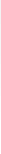 Pittsburg Sleep Quality Index (PSQI)Instructions: The following questions relate to your usual sleep habits during the past month only. Your answers should indicate the most accurate reply for the majority of days and nights in the past month. Please answer all questions. During the past month, 1. When have you usually gone to bed? ______________
2. How long (in minutes) has it taken you to fall asleep each night? ______________ 3. When have you usually gotten up in the morning? ______________4. How many hours of actual sleep do you get at night? (This may be different than the number of hours you spend in bed) ______________ Component 1	 #9 Score................................................................................. C1_______Component 2 	#2 Score (≤15min=0; 16-30 min=1; 31-60 min=2, >60 min=3) + #5a Score
(if sum is equal 0=0; 1-2=1; 3-4=2; 5-6=3).............................. C2_______Component 3 	#4 Score (>7=0; 6-7=1; 5-6=2; <5=3) ..................................... C3_______Component 4 	(total # of hours asleep)/(total # of hours in bed) x 100 >85%=0, 75%-84%=1, 65%-74%=2, <65%=3 ........................ C4_______Component 5 	Sum of Scores #5b to #5j (0=0; 1-9=1; 10-18=2; 19-27=3)..... C5_______Component 6 	#6 Score ................................................................................. C6_______Component 7 	#7 Score + #8 Score (0=0; 1-2=1; 3-4=2; 5-6=3).................... C7_______ Add the seven component scores together ........... Global PSQI Score ________ Geriatric Depression Scale (GDS)Instructions: Circle the answer that best describes how you felt over the past week. Are you basically satisfied with your life? Have you dropped many of your activities and interests? Do you feel that your life is empty? Do you often get bored? Are you in good spirits most of the time? Are you afraid that something bad is going to happen to you? Do you feel happy most of the time? Do you often feel helpless? Do you prefer to stay at home, rather than going out and doing things? Do you feel that you have more problems with memory than most? Do you think it is wonderful to be alive now? Do you feel worthless the way you are now? Do you feel full of energy? Do you feel that your situation is hopeless? Do you think that most people are better off than you are? Total Score ________Life-Satisfaction Questionnaire-9 (LISAT-9)Adapted from Fugl-Meyer AR, Branholm IB, and Fugl-Meyer KS, Happiness and domain-specific life satisfaction In adult northern Swedes, Clin Rehabil, 5: 25-33, 1991; Table 3. Used with permission from Sage Publishing.Patient Name: ____________________		Date: ____________________How satisfactory are these different aspects of your life? Indicate the number which best suits your situation.Score: (1-6)Life as a whole is 								________My ability to manage self-care (dressing, hygiene, transfers, etc.) is  ________My leisure situation is							________My vocational situation is							________My financial situation is 							________My sexual life is								________My partnership relation is							________My family life is								________My contacts with friends and acquaintances are			________Sum: ________Test Of:Positive Finding:Clinical ReasoningMini-Nutritional Short-Form7,8(Appendix A)Nutrition, especially elderly that may be malnourished or at risk for malnutrition712-14: normal nutritional status; 8-11: at risk of malnutrition; 0-7: malnutrition8This measure is a short (6 item), validated tool in elderly populations that screens for malnutrition and can trigger need for more in-depth nutritional education.7,9Pittsburg Sleep Quality Index(Appendix B)Sleep quality in 7 domains: subjective sleep quality, sleep latency, sleep duration, habitual sleep efficiency, sleep disturbances, use of sleep medication, and daytime dysfunction.10>5: abnormally poor sleepSleep is crucial for multiple aspects of tissue healing, cognitive function, immune function, and quality of life. This short screen identifies those with “good” or “poor” sleep habits to help guide intervention, referrals, and additional subjective questions if necessary.11,12Geriatric Depression Screen(Appendix C)Feelings of depression and life satisfaction0-4: normal5-8: mild depression9-11: moderate depression12-15: severe depression4This is an important screen for both geriatric and specifically patients with chronic stroke as post-stroke depression is found in  5-60% of the population.4 Can be used to indicate need for referral.Life Satisfaction Questionnaire -9(Appendix D)Life Satisfaction (general, social, financial, self-care)131-3: dissatisfied4-6: satisfiedThis screen can help assess social and emotional dissatisfaction, important components of patient wellbeing, and can guide further conversation about stress, coping, or additional emotional resources that may not be indicated from depression screening alone.13,14Test Of:Positive Finding:Clinical ReasoningPMHConfirm, correct, and update medical history, especially any changes in past year. n/aIt is important to confirm medical history as well as update patient files for changes in status or diagnoses over past year, can indicate need for referral to specialists or initiation of PT treatment plans (ex: balance training with new hx of falls as well as referral to vision, vestibular, cardio, or PCP depending on presentation of sx). Medication ReconciliationPatient medications, assessment of patient ability to manage and adherence to list. Assessing for repetition and outdated orders. Polypharmacy (>5 drugs per day), dangerous drugs (benzodiazepines, anti-depressants, or SSRIs)15,16To assess for risk of polypharmacy and potential complications, as well as assessment of adherence and possible interactions/side effects that could affect patient mobility.15,17Co-morbiditiesA component of PMH5+ (85% greater mortality) or 6+ (112% greater mortality)1Assess for presence of geriatric syndromes, important and significant predictor of mortality, found to be dose-response relationship.1Bowel/Bladder FunctionAssessment for function, risk of UTI, screen for incontinenceChange in ability to care or increase in incontinence or UTI frequencyCommonly impaired in individuals post-stroke.6 Often under-reported, important factor in falls, mobility, social engagement, stress, and isolation.18Physical ActivityCompliance with national PA recommendation, ADL disability150+ min of mod activity and 2+ days of strength training OR 75+ min vigorous activity and 2+ days strength trainingInactivity is associated with increased risks both for general geriatric population and patients with chronic stroke.5,6 Found to be protective and improve mobility, independence, safety, ROM, and reduce contractures in patients with chronic stroke. 19FallsFrequency of falls and fear of falling. One or more falls in last 12 months, feelings of unsteadiness while walking, fearful of falling. An important factor that is related to QoL, independence, general mobility, and sig related to mortality, especially as patients age.1NutritionCompliance with national recommendations5-9 servings of fruits and vegetables /day.25-30 g fiber/day Increase whole grain 64 oz water/day2+ servings of low-fat dairy each day (low-fat milk, cheese, etc).	2+ servings fish /week.< 2,400 mg sodium/day20AND/ORAbnormal BMI (see below)Good nutrition is important for healing, immunity, body weight, and energy, all important factors of well-being and daily functional performance.20,21Stress/AnxietyStress and anxietyFelt anxious: some-all of the timeNot able to control worry: some – all of the timeImportant indicator of emotional/psychological well-being. Has been shown to be sig indicator of mortality in elderly.1,4SmokingDoes patient smoke? If so, how much and how long? Are they interested in quitting?Patient smokes or uses smokeless tobaccoSignificant increase in risk for a number of conditions and overall mortality. Large predictor of CHD and a second stroke, initiate smoking cessation as possible.22,23Test Of:Positive Finding:Clinical ReasoningVitals(5 min)BP<120/<80: normal, anything above is in a stage of HTN. Assess for HTN as well as change from pt norm24Quick measure that can track changes, indicate increased risk of HTN and CHD.22,24Vitals(5 min)HR60-100 bpm: normal25Identification of abnormalities and indication of need for referral to cardiologist.Vitals(5 min)Height/Weight - BMI18.5-24.9: normal for adults<23: increased risk of mortality and malnutrition1,26This quick objective calculation is an important number for tracking of nutritional health, well-being, and has been connected to all-cause mortality in older adults.1,26Vitals(5 min)Waist CircumferenceMen: >40 in.: high riskWomen: >35 in.: high risk27,28This quick, objective measure has been shown to be a valid predictor of adverse health outcomes and superior to BMI when assessing risk due to obesity.21,27,28MMT(5 min)Strength and frailtyWeakness relative to unimpaired side or that has decreased resulting in functional limitation. Possibly only completed through functional measures (ex: sit-stand) or grossly across major joints or in response to patient-reported weakness. Increased frailty and weakness commonly results in limited mobility, independence with ADLs, and participation.1,2,29TUG(2 min)Gait, balance, functional mobility> 14 sec: abnormal/ impaired30Stroke norm: 22.6 secAdult norm: 9.1 secThis quick test requires minimal clinic space, time or equipment while still allowing us to see safety of transfers, ambulation, turning, and possibly use of AD. The measure is reliable and valid in this population with clear cut-off scores.30,31Berg (10 min)Balance, functional mobility45+/56: normal<45: abnormal/ impaired32,33This is a validated and reliable measure of static and dynamic balance and risk of falls in elderly and patients with chronic stroke.32,33 Can be helpful in determining need for intervention or adaptation to AD.MoCA (10 min)Cognitive function>26: normal<26: cognitively impaired34Commonly impaired in patients with stroke and geriatric patients alike.1,4 This short test is helps indicate possibility of worse outcomes, this measure is valid in the population and can be used to make appropriate referrals.35Test Of:Positive Finding:Clinical ReasoningSensation36SensationImpaired relative to unaffected, decrease from last assessmentCan impact mobility, safety with mobility, independence, and put patients at risk for development of ulcers, infections, and skin breakdown. Tone/Spasticity36Tone/SpasticityImpaired relative to unaffected, decrease from last assessmentCan impact mobility, safety with mobility, and independence. An important progress/prognostic indicator.Synergistic Movement36Brunnstrom StageImpaired relative to unaffected, regression from last assessmentCan impact mobility, safety with mobility, and independence. An important progress/prognostic indicator.Visual Field/Neglect36Visual Field/NeglectVisual field disturbance or neglect.Can impact mobility, safety with mobility, and independence.5. During the past month, how often have you had trouble sleeping because you... Not during the past month (0) Less than once a week (1) Once or twice a week (2) Three or more times week (3) a. Cannot get to sleep within 30 minutes b. Wake up in the middle of the night or early morning c. Have to get up to use the bathroom d. Cannot breathe comfortably e. Cough or snore loudly f. Feel too cold g. Feel too hot h. Have bad dreams i. Have pain j. Other reason(s), please describe, including how often you have had trouble sleeping because of this reason(s): 6. During the past month, how often have you taken medicine (prescribed or “over the counter”) to help you sleep? 7. During the past month, how often have you had trouble staying awake while driving, eating meals, or engaging in social activity? 8. During the past month, how much of a problem has it been for you to keep up enthusiasm to get things done? 9. During the past month, how would you rate your sleep quality overall? 